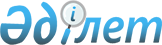 О бюджете сельского округа Косаман на 2022-2024 годы
					
			С истёкшим сроком
			
			
		
					Решение Аральского районного маслихата Кызылординской области от 29 декабря 2021 года № 204. Прекращено действие в связи с истечением срока
      В соответствии с пунктом 2 статьи 75 Кодекса Республики Казахстан "Бюджетный кодекс Республики Казахстан", пунктом 2-7 статьи 6 Закона Республики Казахстан "О местном государственном управлении и самоуправлении в Республике Казахстан" Аральский районный маслихат РЕШИЛ:
      1. Утвердить бюджет сельского округа Косаман на 2022-2024 годы согласно приложениям 1, 2 и 3, в том числе на 2022 год в следующих объемах:
      1) доходы – 58 686,9 тысяч тенге;
      налоговые поступления – 3816,9 тысяч тенге;
      не налоговые поступления – 0;
      поступления от продажи основного капитала – 0;
      поступления трансфертов – 54 870 тысяч тенге;
      2) затраты – 58686,9 тысяч тенге;
      3) чистое бюджетное кредитование – 0;
      бюджетные кредиты – 0;
      погашение бюджетных кредитов – 0;
      4) сальдо по операциям с финансовыми активами – 0;
      приобретение финансовых активов – 0;
      поступления от продажи финансовых активов государства-0;
      5) дефицит (профицит)бюджета – 0;
      6) финансирование дефицита (использование профицита) – 0.
      Сноска. Пункт 1 - в редакции решения Аральского районного маслихата Кызылординской области от 26.05.2022 № 267 (вводится в действие с 01.01.2022).


      2. Утвердить перечень бюджетных программ, не подлежащих секвестру в процессе исполнения бюджета сельского округа Косаман на 2022 год согласно приложения 4.
      3. Настоящее решение вводится в действие с 1 января 2022 года. Бюджет сельского округа Косаман на 2022 год
      Сноска. Приложение 1 - в редакции решения Аральского районного маслихата Кызылординской области от 26.05.2022 № 267 (вводится в действие с 01.01.2022). Бюджет сельского округа Косаман на 2023 год Бюджет сельского округа Косаман на 2024 год Перечень бюджетных программ, не подлежащих секвестру в процессе исполнения бюджета сельского округа Косаман на 2022 год
					© 2012. РГП на ПХВ «Институт законодательства и правовой информации Республики Казахстан» Министерства юстиции Республики Казахстан
				
      Секретарь Аральского районного маслихата 

Б.Турахметов
Приложение к решению
Аральского районного маслихата
от "29" декабря 2021 года № 204
Категория 
Категория 
Категория 
Категория 
Сумма на 
2022 год
тысяч тенге
Класс
Класс
Класс
Сумма на 
2022 год
тысяч тенге
Подкласс
Подкласс
Сумма на 
2022 год
тысяч тенге
Наименование
Сумма на 
2022 год
тысяч тенге
1
2
3
4
5
1. Доходы
58686,9
1
Налоговые поступления
3816,9
04
Hалоги на собственность
3816,9
1
Hалоги на имущество
36
3
Земельный налог
395
4
Налог на транспортные средства
3385,9
4
Поступления трансфертов
54870
02
Трансферты из вышестоящих органов государственного управления
54870
3
Трансферты из бюджета района (города областного значения) 
54870
Функциональная группа
Функциональная группа
Функциональная группа
Функциональная группа
Сумма на 
2022 год
Администратор бюджетных программ
Администратор бюджетных программ
Администратор бюджетных программ
Сумма на 
2022 год
Программа
Программа
Сумма на 
2022 год
Наименование
Сумма на 
2022 год
2. Расходы
58686,9
01
Государственные услуги общего характера
30988
124
Аппарат акима города районного значения, села, поселка, сельского округа
30988
001
Услуги по обеспечению деятельности акима города районного значения, села, поселка, сельского округа
30988
05
Здравоохранение
81
124
Аппарат акима района в городе, города районного значения, поселка, села, сельского округа
81
002
Организация в экстренных случаях доставки тяжелобольных людей до ближайшей организации здравоохранения, оказывающей врачебную помощь
81
07
Жилищно-коммунальное хозяйство
1372,9
124
Аппарат акима города районного значения, села, поселка, сельского округа
1372,9
008
Освещение улиц населенных пунктов
1131,9
009
Обеспечение санитарии населенных пунктов
241
08
Культура, спорт, туризм и информационное пространство
26245
124
Аппарат акима города районного значения, села, поселка, сельского округа
26245
006
Поддержка культурно-досуговой работы на местном уровне
26245
3.Чистое бюджетное кредитование
0
Бюджетные кредиты
0
5
Погашение бюджетных кредитов
0
4. Сальдо по операциям с финансовыми активами
0
Приобретение финансовых активов
0
5. Дефицит (профицит) бюджета
0
6. Финансирование дефицита (использование профицита) бюджета
0Приложение 2 к решению
Аральского районного маслихата
от "29" декабря 2021 года №204
Категория 
Категория 
Категория 
Категория 
Сумма на 
2023 год
тысяч тенге
Класс
Класс
Класс
Сумма на 
2023 год
тысяч тенге
Подкласс
Подкласс
Сумма на 
2023 год
тысяч тенге
Наименование
Сумма на 
2023 год
тысяч тенге
1
2
3
4
5
1. Доходы
39553
1
Налоговые поступления
3262
04
Hалоги на собственность
3262
1
Hалоги на имущество
38
3
Земельный налог
415
4
Hалог на транспортные средства
2809
4
Поступления трансфертов
36291
02
Трансферты из вышестоящих органов государственного управления
36291
3
Трансферты из бюджета района (города областного значения) 
36291
Функциональная группа
Функциональная группа
Функциональная группа
Функциональная группа
Сумма на 
2023 год
Администратор бюджетных программ
Администратор бюджетных программ
Администратор бюджетных программ
Сумма на 
2023 год
Программа
Программа
Сумма на 
2023 год
Наименование
Сумма на 
2023 год
2. Расходы
39553
01
Государственные услуги общего характера
19493
124
Аппарат акима города районного значения, села, поселка, сельского округа
19493
001
Услуги по обеспечению деятельности акима города районного значения, села, поселка, сельского округа
19493
05
Здравоохранение
85
124
Аппарат акима района в городе, города районного значения, поселка, села, сельского округа
85
002
Организация в экстренных случаях доставки тяжелобольных людей до ближайшей организации здравоохранения, оказывающей врачебную помощь
85
07
Жилищно-коммунальное хозяйство
695
124
Аппарат акима города районного значения, села, поселка, сельского округа
695
008
Освещение улиц населенных пунктов
442
009
Обеспечение санитарии населенных пунктов
253
08
Культура, спорт, туризм и информационное пространство
19280
124
Аппарат акима города районного значения, села, поселка, сельского округа
19280
006
Поддержка культурно-досуговой работы на местном уровне
19280
3.Чистое бюджетное кредитование
0
Бюджетные кредиты
0
5
Погашение бюджетных кредитов
0
4. Сальдо по операциям с финансовыми активами
0
Приобретение финансовых активов
0
5. Дефицит (профицит) бюджета
0
6. Финансирование дефицита (использование профицита) бюджета
0Приложение 3 к решению
Аральского районного маслихата
от "29" декабря 2021 года № 204
Категория 
Категория 
Категория 
Категория 
Сумма на 
2024 год
тысяч тенге
Класс
Класс
Класс
Сумма на 
2024 год
тысяч тенге
Подкласс
Подкласс
Сумма на 
2024 год
тысяч тенге
Наименование
Сумма на 
2024 год
тысяч тенге
1
2
3
4
5
1. Доходы
39881
1
Налоговые поступления
3424
04
Hалоги на собственность
3424
1
Hалоги на имущество
40
3
Земельный налог
435
4
Hалог на транспортные средства
2949
4
Поступления трансфертов
36457
02
Трансферты из вышестоящих органов государственного управления
36457
3
Трансферты из бюджета района (города областного значения) 
36457
Функциональная группа
Функциональная группа
Функциональная группа
Функциональная группа
Сумма на 
2024 год
Администратор бюджетных программ
Администратор бюджетных программ
Администратор бюджетных программ
Сумма на 
2024 год
Программа
Программа
Сумма на 
2024 год
Наименование
Сумма на 
2024 год
2. Расходы
39881
01
Государственные услуги общего характера
19676
124
Аппарат акима города районного значения, села, поселка, сельского округа
19676
001
Услуги по обеспечению деятельности акима города районного значения, села, поселка, сельского округа
19676
89
89
89
07
Жилищно-коммунальное хозяйство
730
124
Аппарат акима города районного значения, села, поселка, сельского округа
730
008
Освещение улиц населенных пунктов
464
009
Обеспечение санитарии населенных пунктов
266
08
Культура, спорт, туризм и информационное пространство
19386
124
Аппарат акима города районного значения, села, поселка, сельского округа
19386
006
Поддержка культурно-досуговой работы на местном уровне
19386
3.Чистое бюджетное кредитование
0
Бюджетные кредиты
0
5
Погашение бюджетных кредитов
0
4. Сальдо по операциям с финансовыми активами
0
Приобретение финансовых активов
0
5. Дефицит (профицит) бюджета
0
6. Финансирование дефицита (использование профицита) бюджета
0Приложение 4 к решению
Аральского районного маслихата
от "29" декабря 2021 года № 204
№
Наименование
Здравоохранение
Организация в экстренных случаях доставки тяжелобольных людей до ближайшей организации здравоохранения, оказывающей врачебную помощь